Ситуационная задача № 4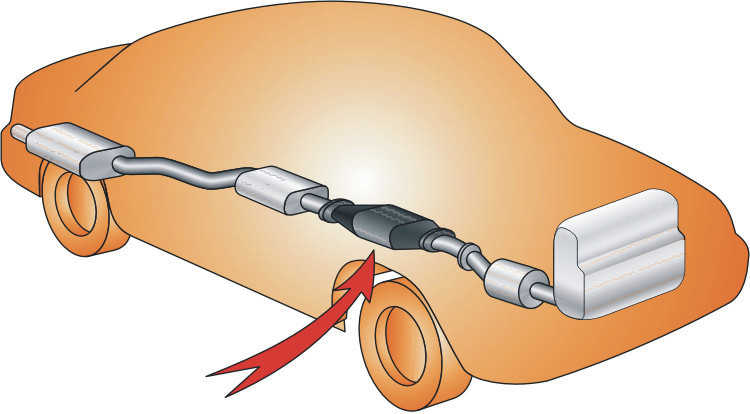 Большая часть современных автомобилей снабжены каталитическими конвертерами, которые делают выхлопные газы менее вредными для людей и окружающей среды.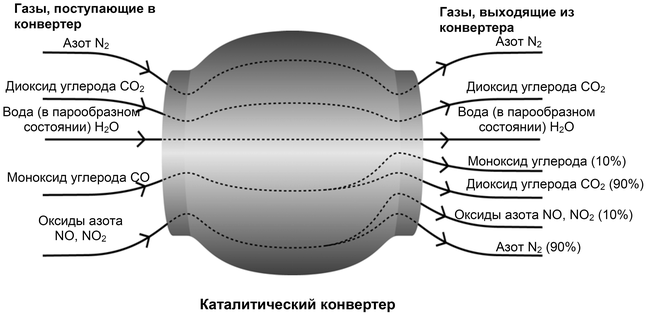 1. Объясните принцип действия такого конвертера.2. Какие катализаторы используются в этом случае? 3. Какую проблему ещё должны решить учёные, работающие над каталитическими конвертерами, чтобы выхлопные газы стали бы ещё менее вредными?